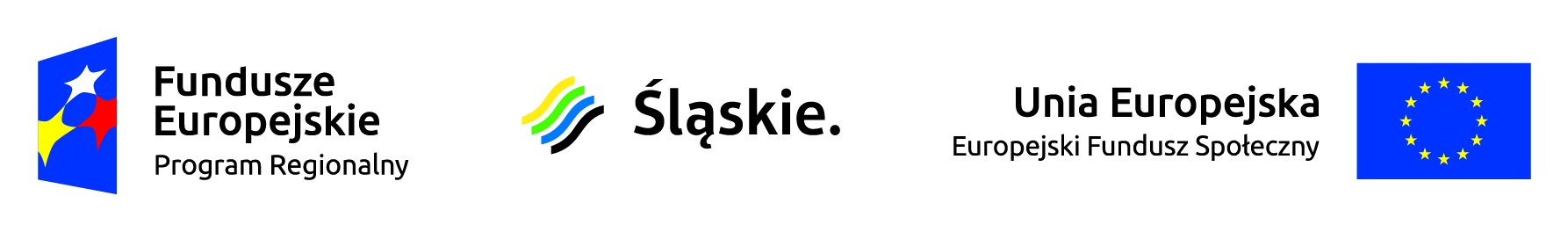 Załącznik nr 4 do Zapytania ofertowego…..………………….………………..………     nazwa i adres Wykonawcy (pieczątka)OŚWIADCZENIE O SPEŁNIENIU KLAUZUL SPOŁECZNYCHPrzystępując do udziału w postępowaniu o udzielenie zamówienia publicznego w trybie zapytania ofertowego: Świadczenie usług cateringowych dla Filii Żłobka Miejskiego w Piekarach Śląskich oświadczam, że do realizacji zamówienia, przez cały okres trwania umowy, będziemy zatrudniać na podstawie umowy o pracę lub umowy cywilno-prawnej …………………………. osobę/osoby/osób* spośród wymienionych poniżej kategorii: bezrobotna w rozumieniu ustawy z dnia 20 kwietnia 2004 roku o promocji zatrudnienia i instytucjach rynku pracy lubmłodociana, o której mowa w przepisach prawa pracy i zostanie zatrudniona do realizacji zamówienia w celu przygotowania zawodowego lubniepełnosprawna w rozumieniu ustawy z dnia 27 sierpnia 1997 roku o rehabilitacjizawodowej i społecznej oraz zatrudnianiu osób niepełnosprawnych lubinna, niż wyżej wymienione, o której mowa w ustawie z dnia 13 czerwca 2003 roku o zatrudnieniu socjalnym (tj. Dz.U. z 2016 r., poz.1828 z późn. zm.) lub we właściwych przepisach państw członkowskich Unii Europejskiej lub Europejskiego Obszaru Gospodarczego.Na żądanie Zamawiającego zobowiązuję się niezwłocznie udokumentować fakt zatrudnienia osoby, 
o której mowa wyżej (np. zaświadczenie, oświadczenie).
Zobowiązuję się do poddania się kontroli Zamawiającego, dotyczącej spełnienia przez Wykonawcę wymagań dotyczących zatrudnienia w/w osoby i udostępnienia mu w tym celu niezbędnej dokumentacji potwierdzającej spełnianie wymagań w zakresie realizacji klauzuli społecznej.……………………………………, dn. ………………………….. 			        ………………………………………………………                  			                             				          (podpis uprawnionego                                                                     					    przedstawiciela Wykonawcy)      * niepotrzebne skreślić